Algebra 1						Name: _____________________________3.1.1 Day 2 HWSimplify each expression as much as possible leaving no negative exponents or decimals.1. 			  2.   			3. 			4.  5.  		6.   			7.  			8.  9. 	10. 	11. 	12.  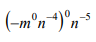 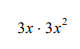 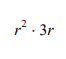 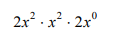 13. 	15. 		16. 	 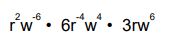 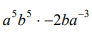 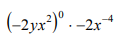 17. 		18.   			19. 		20. 21. Find the equation of the line with points through (4, -6) and (-16, -11). Show all your work!22. Simplify the radicals using the perfect square numbers (1, 4, 9, 16, 25, 36, 49, 64, 81, 100…). All are possible. Show your work!a. 			b. 			c. 		d. 23. Determine if the graph below is a function, then identify the domain and range.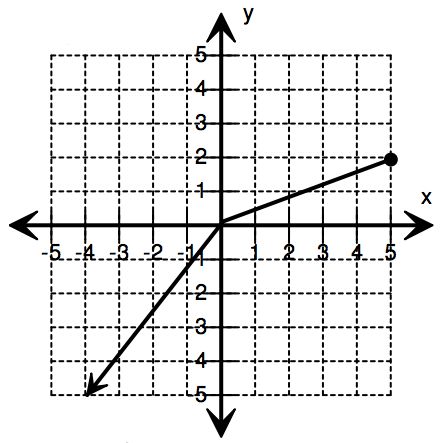 Function: ____________Domain: ___________________Range: ____________________